What materials are needed to build a rocket? 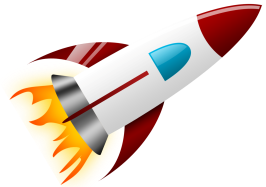 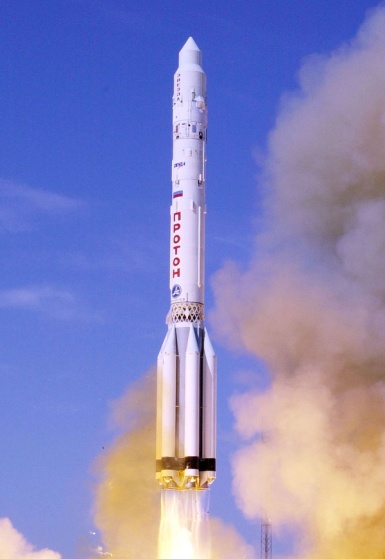 Think about what materials you would need in order to build your own rocket.Use the space below to answer this question with images/diagrams and descriptions